Le métier d’apiculteurComprendre l’organisation de la ruchePour bien comprendre l’organisation de la ruche, il va falloir te familiariser avec les mots suivants :
COUVAIN, CADRE, FEUILLE DE CIRE,ALVEOLE, HAUSSE, ENFUMOIR, REINE, APICULTEUR, OPERCULE.
1. Commence par les ranger dans l’ordre alphabétique :________________________________
________________________________
________________________________
________________________________
________________________________
________________________________
________________________________
________________________________
________________________________2. Donne un titre à chaque extrait vidéo :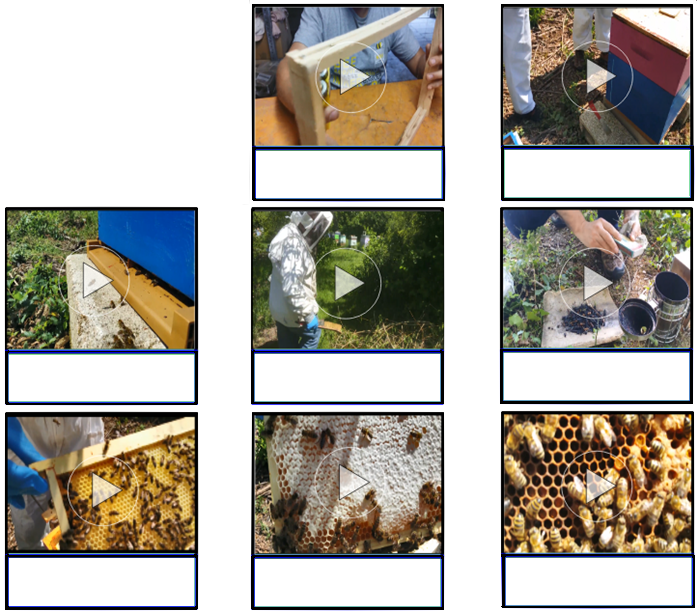 ALVÉOLES / ALVÉOLES OPERCULÉES /
UN APICULTEUR / UNE RUCHE
UNE HAUSSE / PRÉPARER UN CADRE CIRÉ
LE COUVAIN / UN ENFUMOIR3. Complète la légende en écrivant les numéros correspondant dans chaque rond blanc :
1. Lève-cadre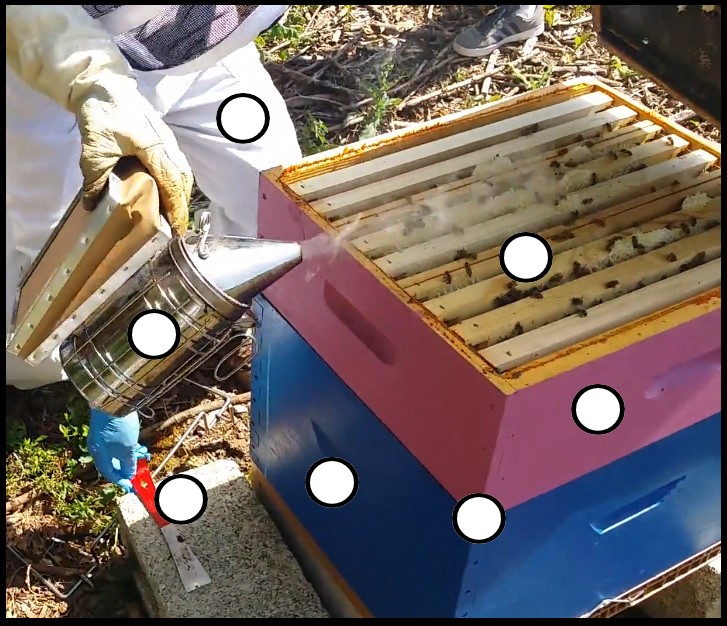 
2. Cadres
3. Hausse
4. Corps de la ruche
5. Enfumoir
6. Apiculteur
7. Ruche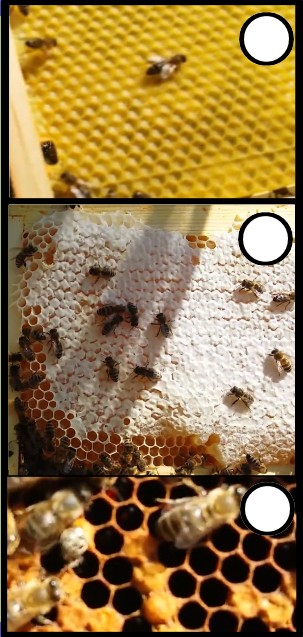 8. Feuille de cire (vierge)
9. Alvéoles contenant du miel
10. Alvéoles contenant du couvain4. Associe une forme à un mot :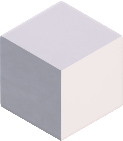            ALVÉOLES    							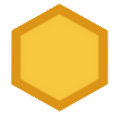                 CADRE    							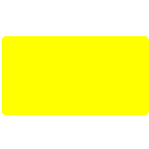               HAUSSE    							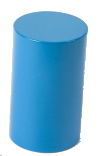                 RUCHE    							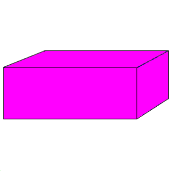          ENFUMOIR    							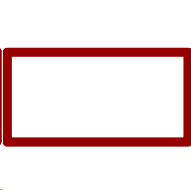 FEUILLE DE CIRE    							5. Associe chaque mot à sa définition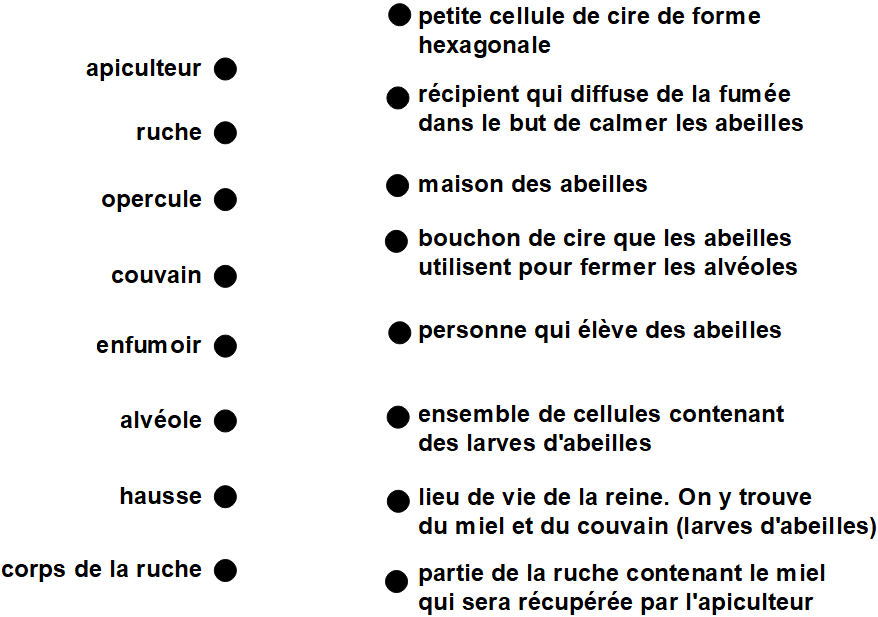 7. Après avoir regardé la vidéo, coche les bonnes réponses.1. Dans quelle partie de la ruche se trouve le miel pour l'apiculteur ?
□ Le miel pour l'apiculteur se trouve dans le corps de la ruche (partie inférieure de la ruche)
□ Le miel pour l'apiculteur sera déposé directement dans les pots par les abeilles.
□ Le miel pour l'apiculteur se trouve dans la hausse (partie supérieure de la ruche)2. A quoi sert la grille à reine ?
□ Elle sert à empêcher la reine d'aller pondre dans la hausse.
□ Elle sert à retenir la reine prisonnière.
□ Elle sert à éviter que l'apiculteur ne retrouve des larves d'abeille dans son miel.
□ Elle sert à protéger la reine.

3. Pourquoi l'apiculteur utilise-t-il un enfumoir ?
□ Se sentant en danger, les abeilles se gorgent de miel pour avoir la force de remonter une nouvelle colonie ailleurs. Elles ne s'occupent donc plus de l'apiculteur.
□ La fumée empêche les gardiennes de communiquer entre-elles. Elles ne peuvent plus donner l'ordre de piquer l'apiculteur.
□ Les abeilles deviennent aveuglent et ne peuvent plus aller piquer l'apiculteur.
4. Pourquoi certaines cellules contenant du miel sont-elles operculées (fermée) ?
□ Certaines cellules sont operculées pour pouvoir conserver le miel plus longtemps (à l'abri de l'air et de la lumière)
□ Les abeilles décident de mettre un opercule sur une cellule contenant du miel quand celui-ci ne contient plus trop d'eau. Il est prêt à être conserver.

5. Où se trouve le couvain ? Où la reine pond-elle ses oeufs ?
□ Le couvain se trouve dans le corps de la ruche (partie inférieure)
□ Le couvain se trouve dans la hausse (partie supérieure de la ruche)
6. Où a-t-on le plus de chance de trouver du couvain ? coche la bonne réponse.
□ Dans le corps de la ruche, sur les cadres se trouvant au centre.
□ Dans le corps de la ruche, sur les cadres se trouvant sur les côtés.
□ Dans la hausse, sur les cadres se trouvant au centre.
□ Dans la hausse, sur les cadres se trouvant sur les côtés.7. Écris le bon titre sous chaque image.1. cadre avec feuille de cire vierge / 2. cadre avec alvéoles construites (cadre étiré) / 3. cadre avec alvéoles contenant du miel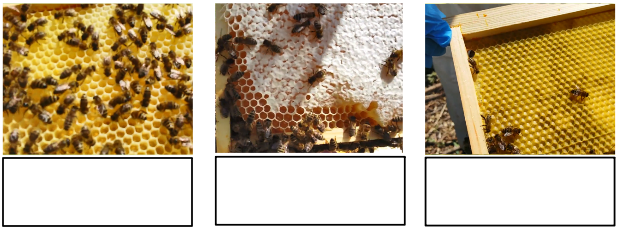 Comprendre le fonctionnement de la mielleriePour bien comprendre l’organisation de la ruche, il va falloir te familiariser avec les mots suivants :
CONDITIONNER, FILTRER, DÉCANTER, DÉSOPERCULER, RÉSIDUS, CIRE, MIELLERIE, CENTRIFUGEUSE, VENTILER.
1. Commence par les ranger dans l’ordre alphabétique :________________________________
________________________________
________________________________
________________________________
________________________________
________________________________
________________________________
________________________________
________________________________2. Qui suis-je ?Place les images au bon endroit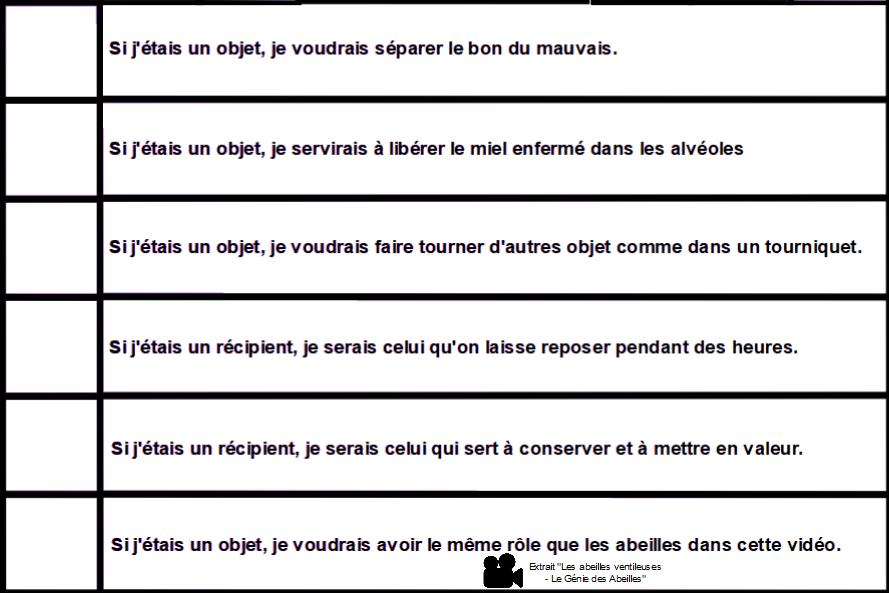 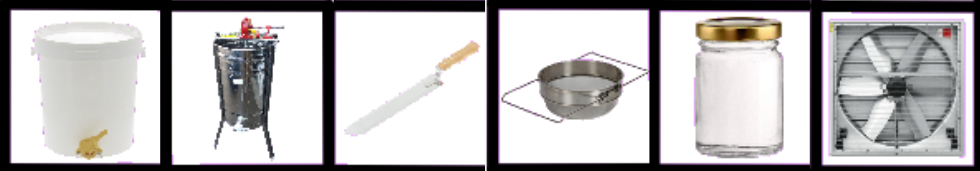 3. Après avoir visionné la vidéo de la miellerie, numérote les différentes étapes de l’extraction du miel dans l’ordre :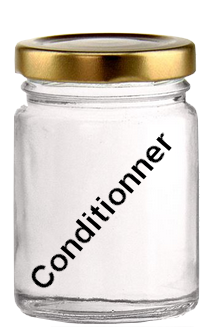 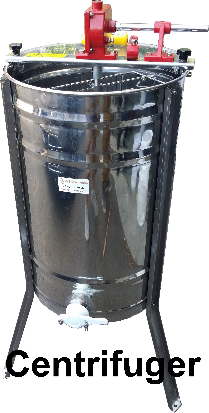 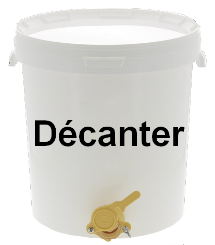 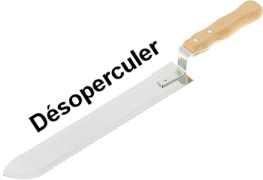 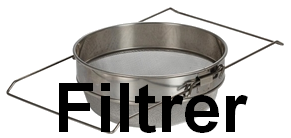 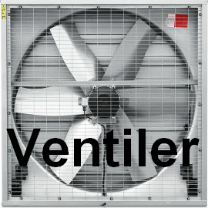 4. Remets les phrases dans l’ordre en les numérotant de 1 à 6.___	Puis il dépose ces structures en bois dans l’extracteur nommé également centrifugeuse.

___	Enfin il récupère le miel, le filtre, le laisse décanter et le conditionne (= mettre en pot).

___	Ensuite, à la miellerie, il ventile les cadres pour retirer une partie de l’eau contenue dans le miel. 
             Cela améliore sa conservation.

___	Dans un premier temps, l’apiculteur relève les hausses pleine de miel.

___	Remets les phrases dans le bon ordre.

___	Troisièment, il enlève les opercules de cire de chaque cadre.5. Voici la liste du matériel nécessaire au métier d'apiculteur : vareuse (combinaison), gants d'apiculteur, lève-cadres, enfumoir, pince lève-cadres, brosse d'apiculteur, couteau à désoperculer
Prépare-toi à devenir apiculteur ! Entoure tout ce qui te servira dans ton nouveau métier.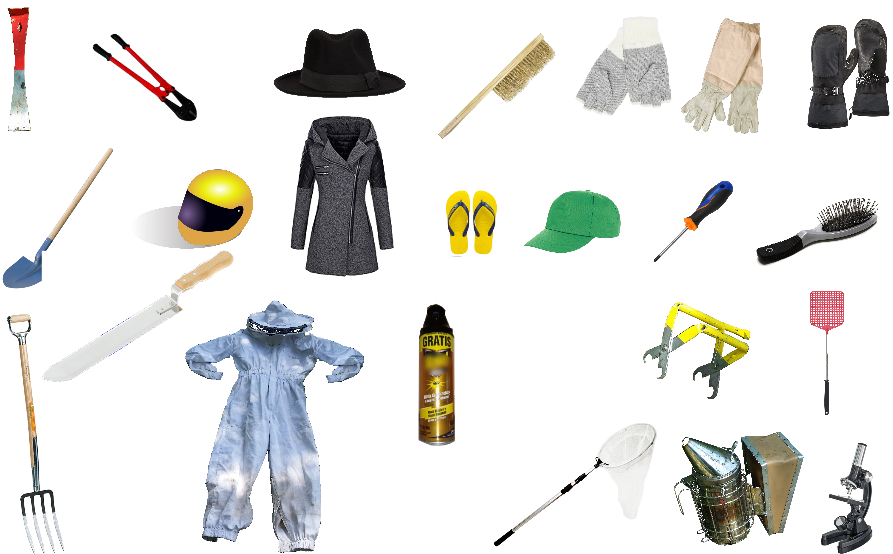 6. Recopie les mots dans la bonne colonne :Extraction du miel			Décanter			Filtrer
Couvain				Enfumer			Fleurs
Butiner				Nectar				AlvéolesEn dehors de la rucheDans la rucheDans la miellerie